Images: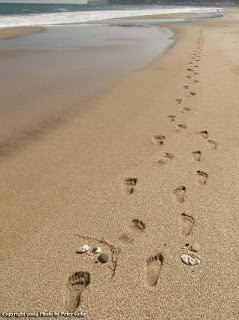 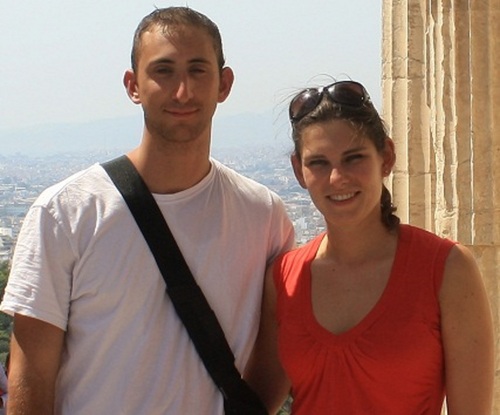 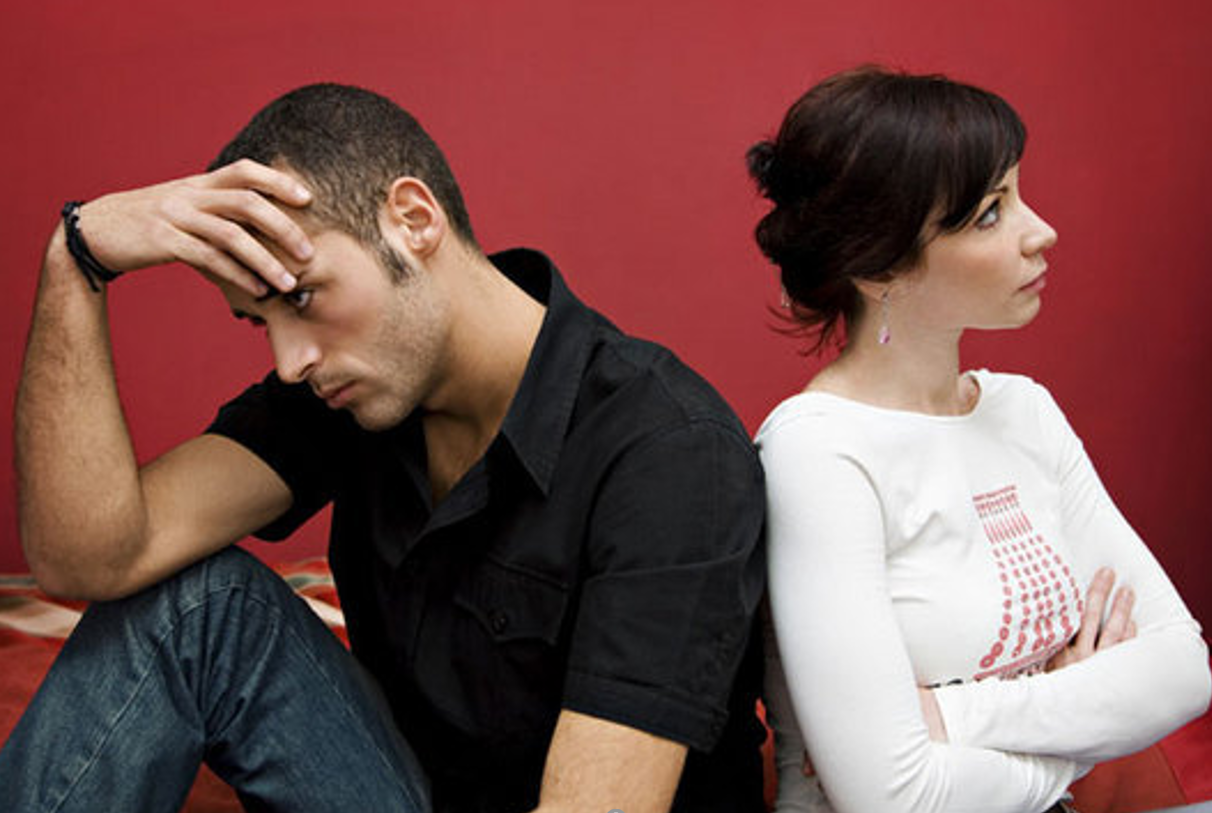 							     Names:________________________________________________Picture 1:What do you see?What can you figure out about this (infer)?How certain are you? Any other possibilities ?Picture 2:What do you see?What can you figure out about this (infer)?How certain are you? Any other possibilities ?Picture 3:What do you see?What can you figure out about this (infer)?How certain are you? Any other possibilities ?What are the 5 things or Capabilities that we should be getting better at 1  _________________________________ 2	______________________  3 _______________4 _____________________________	5  ____________________________